INFORME TRIMESTRALOCTUBRE, NOVIEMBRE Y DICIEMBRE 2018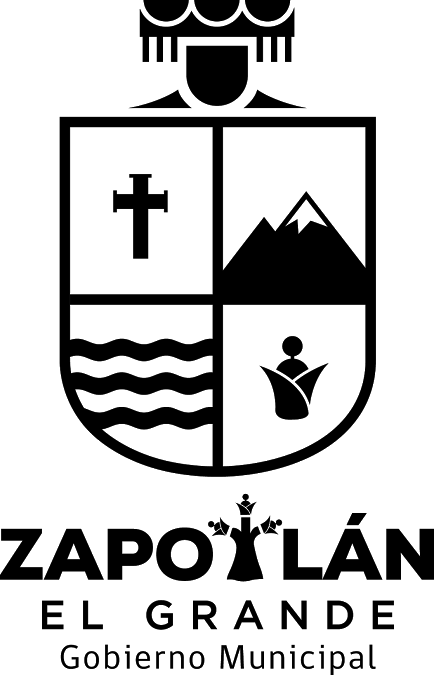 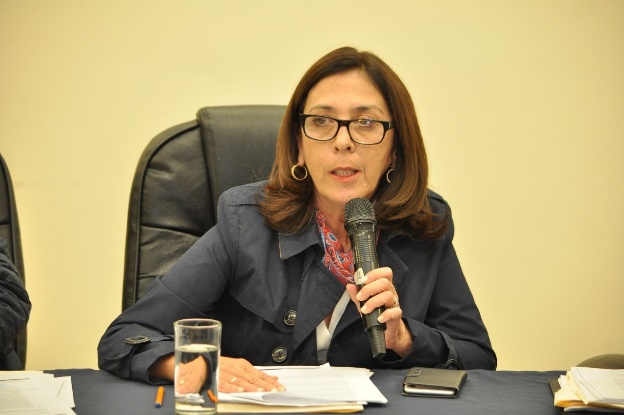 MARTHA GRACIELA VILLANUEVA ZALAPA.REGIDORA PRESIDENTA DE LA C COMISION DE MERCADOS Y CENTRALES DE ABASTOS OCTUBRE A DICIEMBRE 2018ADMINISTRACION  2018-2021INTALACION DE LA COMISION DE MERCADOS09 DE OCTUBRE 2018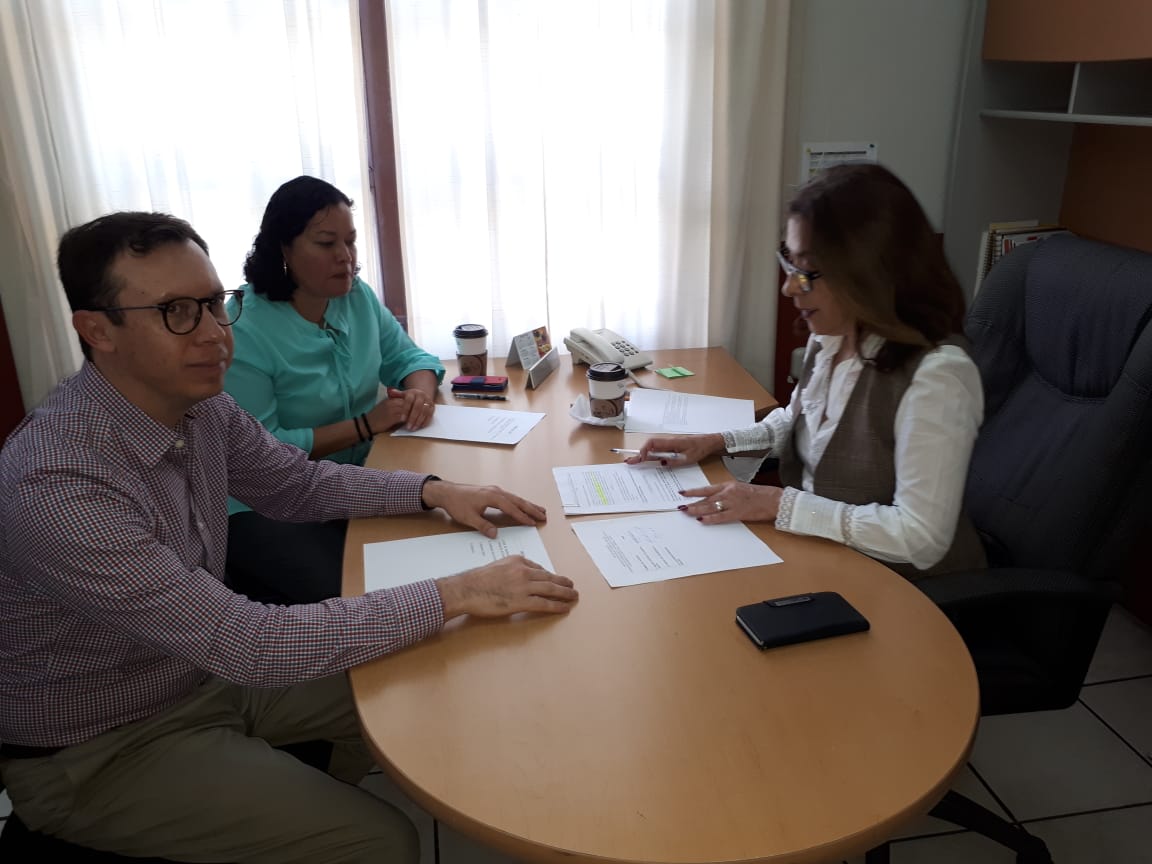 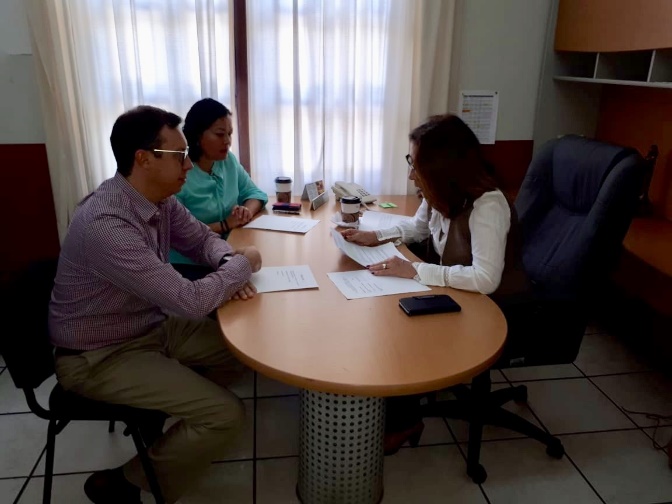 COMISION DE MERCADOS Y TIANGUIS PRESENTACION Y APROBACION DEL PROGRAMA ANUAL DE LA COMISON16 DE OCTUBRE 2018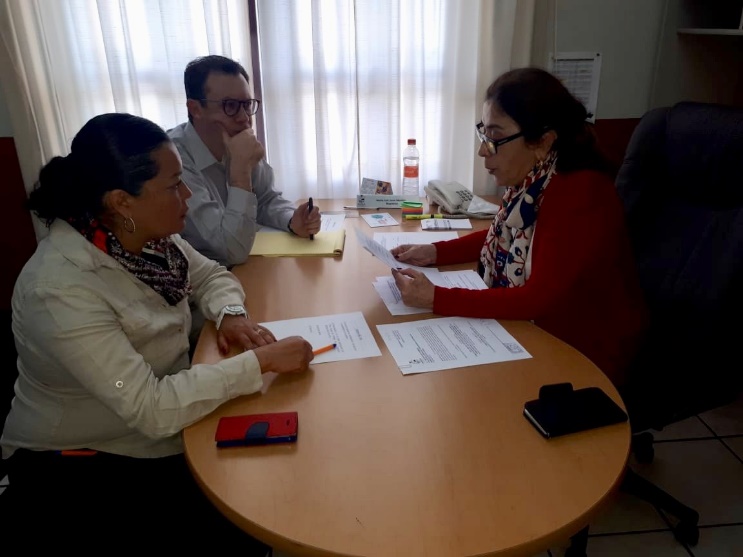 ATENTAMENTE“2018, CENTENARIO DE LA CREACIÓN DEL MUNICIPIO DE PUERTO VALLARTA Y DEL XXX ANIVERSARIO DEL NUEVO HOSPITAL CIVIL DE GUADALAJARA”“2018, ALO DEL CENTENARIO DEL NATALICIO DEL ESCRITOR UNIVERSAL ZAPOTLENSE JUAN JOSÉ ARREOLA ZÚÑIGA”Cd. Guzmán, Municipio de Zapotlán El Grande, Jalisco a Diciembre 2018.MARTHA GRACIELA VILLANUEVA ZALAPAREGIDORA PRESIDENTA DE LA COMISION EDILICIA DE DERECHOS HUMANOS, EQUIDAD DE GÉNERO Y ASUNTOS INDIGENAS.